看護介護困りごと相談シート星訪問看護ステーションでは、日々の介護や看護を送る中での困りごとに対し、専門分野の特定看護師が相談や助言、情報提供を行っております。まずは相談したい内容に該当するものがないか、チェックしてFAXやメールにてお気軽にご相談ください。　　　　　申込者：　　　　　　　　　　　　　連絡先：　　　　　　　　　　　　　　　※特定行為看護師の訪問看護を利用したい方は、FaxまたはMailでご連絡ください。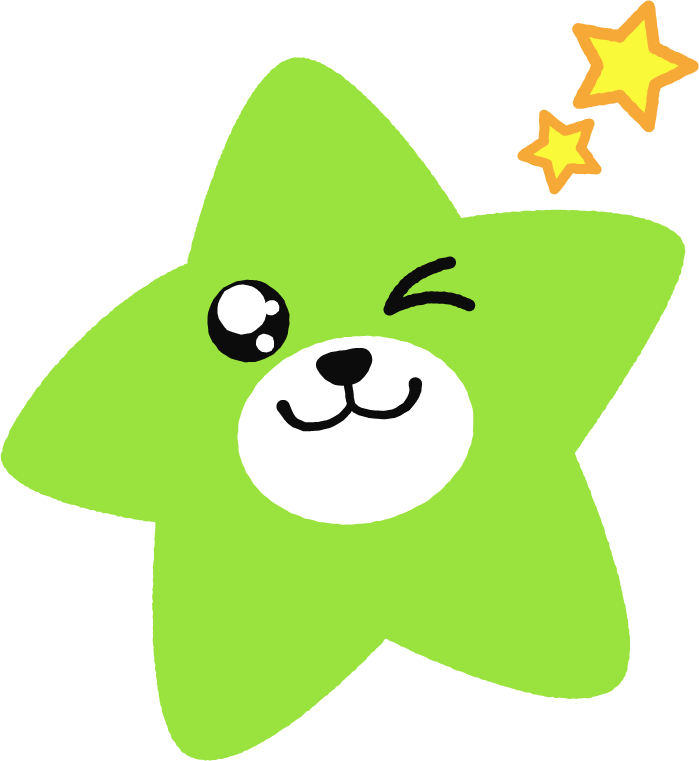 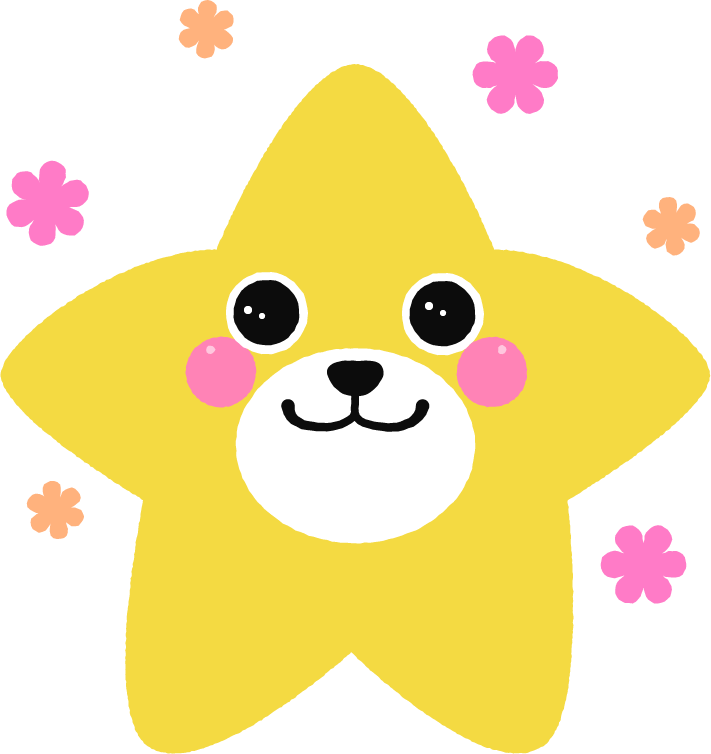 ご相談は無料です。秘密は厳守いたします。	チ　ェ　ッ　ク　リ　ス　ト		チ　ェ　ッ　ク　リ　ス　ト	食欲がない水分を飲みたがらない脱水症になり入院、通院をした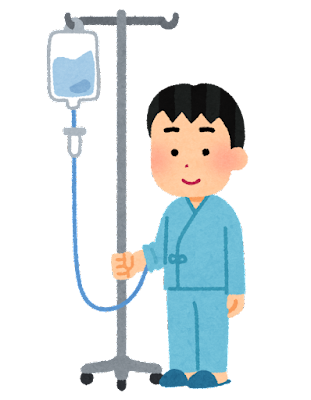 □好き嫌いがある□何を食べたら良いかわからない□自宅で点滴をするように言われた床ずれがある皮膚が弱く、直ぐに傷ができてしまう手足の動きが硬いオムツかぶれが治らない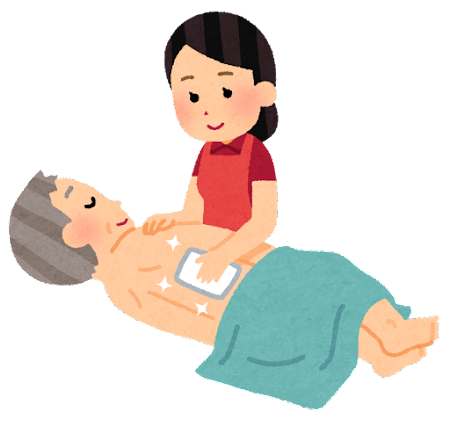 寝たきりで心配だ認知症の診断がある薬が飲めていないことがあるよく眠れていない不安感が強いようだ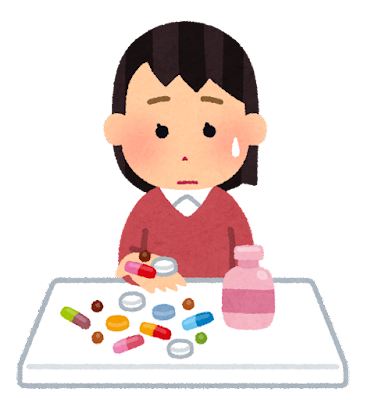 □精神疾患の関わり方が難しい□つじつまが合わない話をする□ふさぎ込んでいる□テンションが高い膀胱ろうカテーテルを使用している胃ろうカテーテルを使用している管の交換で受診するのが大変だ管が抜けたりよく詰まってしまう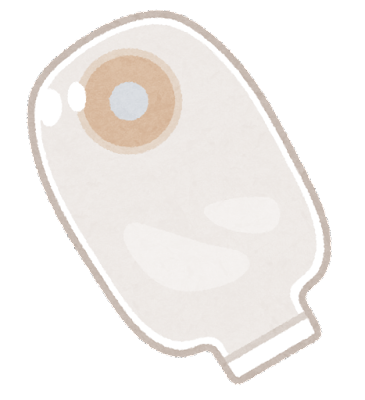 その他、具体的な内容を教えてくださいその他、具体的な内容を教えてください星訪問看護ステーション  　　星病院HP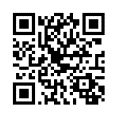 TEL　024-956-2322Fax　024-941-1120　　　　　　Mail　hoshihoukan@hoshipital.jp